Draft:  Michigan Statewide Independent Living Council Strategic Planning 2018-2022 INTRODUCTION AND BACKGROUND This proposed plan covers Fiscal Years 2018 through 2022 and is intended to guide organizational operations and priorities during this time period. Due to the unpredictable landscape of public health care, this plan should be updated and revised as priorities and needs change. Michigan Statewide Independent Living Council (MSILC) began a strategic planning process in April 2018. This process is depicted in the following graphic. MISSION AND VISION Mission: Vision: The board of directors and strategic planning steering Committee identified a significant disconnect between the mission and vision statements and current reality. These groups recommended that ACCMHS identify a multidisciplinary team with adequate representation from each department meet to revise the mission and vision statements. Recommendation: Clarify mission statements for both STRUCTURE OF PLAN Strategic Goals: Strategic goals are the broadest and longest terms in strategic planning, setting a course or direction for the organization to pursue. Strategic goals were established by the MSILC staff and SILC Council. Strategic Objectives: Strategic objectives are broad milestones or major activities that will be taken in pursuit of a specific board-approved strategic goal. Strategic objectives are developed collaboratively by the SILC Council and MSILC Staff. Implementation Tasks: Implementation tactics are based on strategic objectives and are the specific management actions that will be taken to achieve the strategic objectives. Implementation tactics and related planning is the responsibility of MSILC staff and includes the assignment of time-frames, responsibility within the organization for carrying out the tactical activity, and project management oversight to ensure the plan is embedded in every day workflow. STRATEGIC PRIORITIES, GOALS, AND OBJECTIVES STRATEGIC PRIORITY: Consistent and Effective Advocacy onsistent and Effective Advocacy STRATEGIC GOALS AND OBJECTIVES: 1. MSILC will use available data to make informed advocacy decisions. Objective A: Draw data from CILs in order to identify priority issues and needs (surveys, local gatherings). 2. MSILC will expand its footprint on the independent living and employment landscape, engaging in consistent and productive advocacy efforts. Objective A: Advocate to policymakers—Governor, legislators, agency directors, and other councils. Objective B: Establish presence as a respected source for disability advocacy. 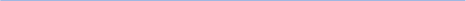 3. MSILC will raise awareness of important issues facing people with disabilities Objective A: Utilize social media platforms to engage stakeholders and community partners. 4. MSILC will expand its advocacy reach through influential personal testimony of consumers, families, and stakeholders. Objective A: Engage consumers in effective storytelling and testimonials. MSILC will maintain a deliberate and active public policy agenda. Objective A: Create a transparent and comprehensive CIL Public Policy agenda. STRATEGIC PRIORITY: Meaningful and Sustained Relationships CURRENT STRATEGIC GOALS AND OBJECTIVES: MEMBER to MEMBER 1. MSILC will improve the member experience through formal training and onboarding. Objective A: Utilize mentors for new members. 2. MSILC will facilitate educational opportunities for its stakeholders. Objective A: Develop educational opportunities at meeting on team- building, communication styles, leadership, etc. SILC to CIL 1. MSILC will maintain strong relationships with CILs statewide. Objective A: Develop an effective working relationship with the leaders of CILs. SILC to STAFF 1. SILC will have strong working relationship with MSILC staff. Objective A: SILC members will have a strong working knowledge of the SPIL and the MSILC staff’s role in supporting the SPIL SILC to LAWMAKERS 1. MSILC will increase quality and quantity of relationships with lawmakers. Objective A: SILC members will develop positive relationships with lawmakers. SILC to SILCs 1. SILC will pursue and maintain good relationships with SILCs in other states. Objective A: SILC members will learn from others SILCs and share best practices.  STRATEGIC PRIORITY: Effective SILC Functioning CURRENT STRATEGIC GOALS AND OBJECTIVES: 1. MSILC will align SPIL and CIL reporting. Objective A: Determine the most effective way to evaluate SPIL & align with CIL reporting 2. SILC will demonstrate value to its stakeholders through clarifying outcomes and purpose.  3. SILC will assure that SPIL is clear and comprehensive in role responsibilities, progress, and relevance to goals of inclusive communities. Objective A: Create a highly inclusive SPIL development process Objective A: Identify priority relationships, value proposition and 4. SILC will comply with SILC standards and assurances. Objective A: Educate members on SILC standards Objective B: Assure members understand bylaws, SILC activities, and other important functions. STRATEGIC PRIORITY: Sustainable MSILC Functioning Sustainable MSILC Functioning CURRENT STRATEGIC GOALS AND OBJECTIVES: 1. MSILC will establish a team of employees adequately prepared to meet associated responsibilities and challenges. Objective A: MSILC will have the resources needed to perform duties and meet functional needs. 2. MSILC will clarify its differentiation from SILC for ease of stakeholder understanding. Objective A: Determine improved MSILC name and education materials to eradicate confusion for internal and external stakeholders. 3. MSILC will maintain efficient and effective processes and procedures. Objective A: Centralize the function of contract reporting HR, marketing for SILC 